ΥΛΙΚΑ Δ΄ΤΑΞΗΣ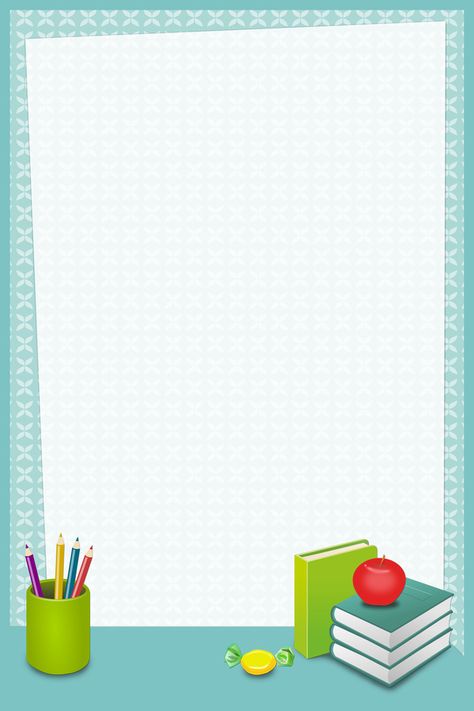 1 τετράδιο κίτρινο  50 φύλλων ( ορθογραφίας ) 1 τετράδιο κόκκινο 50 φύλλων ( εργασιών Γλώσσας)1 τετράδιο μπλε 50 φύλλων ( αντιγραφής) 1 τετράδιο πράσινο 50 φύλλων χωρίς κουτάκια  ( μαθηματικών ) 1 μικρό τετράδιο μπλε ( ενημέρωσης) Μπορείτε και το περσινό1 τετράδιο μπλε 50 φύλλων με περιθώριο  ( γραπτού λόγου), το περσινό1 τετράδιο δικής σας επιλογής ( πρόχειρο) 1 φάκελο με λάστιχο και 10 διαφάνειες μέσα σ' αυτόν ( τον περσινό)1 φάκελο με λάστιχο (για τα εργαστήρια δεξιοτήτων)  3 ντοσιέ με ελάσματα για αρχειοθέτηση ( κόκκινο για τις φωτοτυπίες της γλώσσας- μπλε για των μαθηματικών και πράσινο για τις υπόλοιπες) 1 φάκελο με κουμπί για την καθημερινή μεταφορά των εργασιών στο σπίτι 1 μπλοκ ζωγραφικής1 πακέτο χαρτιά Α4 ( 80 mg2) 1 μαρκαδόρο πίνακα Στην κασετίνα των παιδιών να υπάρχουν καθημερινά 3 ξυμένα μολύβια (απλά) , ξυλομπογιές, χάρακας, γόμα λευκή και ξύστρα βαρελάκι.Παρακαλώ να τοποθετήσετε σε ένα άλλο τσαντάκι ή κουτάκι που να χωράει κάτω από το θρανίο ένα σετ μαρκαδόρους, 1 κόλλα στικ μεγάλη  κι ένα ψαλιδάκι .   	Για οτιδήποτε άλλο χρειαστεί θα σας ενημερώσω κατά τη διάρκεια της χρονιάς.Σε όλα τα σχολικά είδη να γράψετε πάνω το ονοματεπώνυμο του παιδιού.  Τα σχολικά βιβλία να τα ντύσετε και να κολλήσετε στο μπροστινό εξώφυλλο μια ετικέτα με το όνομα του παιδιού.							ΚΑΛΗ ΣΧΟΛΙΚΗ ΧΡΟΝΙΑ!					Η δασκάλα της τάξης :  Καρατζαφέρη  Κωνσταντία